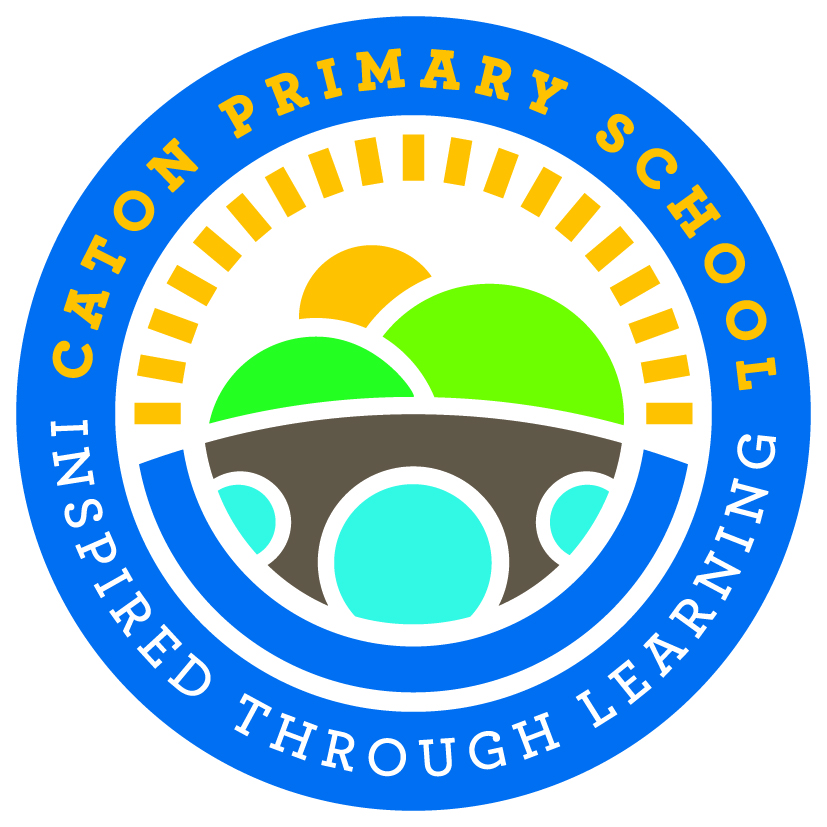 									               March 2024Dear applicant,I am delighted that you have taken an interest in joining the team at Caton Primary School. We are a thriving village school serving a small community in the beautiful Lune Valley, just outside Lancaster and on the edge of the Lake District.We are a highly successful small school where children are eager to learn and we are ambitious for our future. We are looking to appoint a talented class teacher who can inspire our children and contribute to the wider development of the school.This is an exciting opportunity and the successful candidate will have the backing of an excellent headteacher and colleagues along with supportive governors and a group of parents who are committed to the success of the school.If you think you have the skills and attributes to help take our school forward, we would be very pleased to hear from you.Yours sincerely,Jonathan HewittChair of governors